2019年度部门决算公开文本大城县公安交通警察大队二〇二〇年十一月目    录第一部分   部门概况一、部门职责二、机构设置第二部分   2019年部门决算情况说明一、收入支出决算总体情况说明二、收入决算情况说明三、支出决算情况说明四、财政拨款收入支出决算总体情况说明五、一般公共预算“三公”经费支出决算情况说明六、预算绩效情况说明七、其他重要事项的说明第三部分  名词解释第四部分  2019年度部门决算报表一、部门职责（１）贯彻执行国家有关道路交通安全、交通秩序的法律、法规、政策，参与制定全市道路交通安全、秩序的地方性法规、规章、政策。参与研究城市建设、道路交通和安全设施的规则。（２）负责道路交通秩序的维护和道路交通安全设施的管理，依法打击破坏道路交通安全设施等违法犯罪活动。（３）参与对涉及交通安全、交通秩序的停车场（库）、车辆停靠站点的规划设置和挖掘、占用道路的审批管理工作。（４）负责全县机动车辆和非机动车辆道路交通管理和机动车安全技术性能的检测。负责全县机动车辆的证和驾驶证的发放及驾驶员管理的有关工作。（５）负责全县道路交通事故的预防和调处工作。指导基层交通安全组织的建设，开展交通安全宣传教育活动。（６）组织、协调全县道路交通警（保）卫工作，履行公路巡逻民警队职责，协调、处置道路上的重大突发事件，协同其他警种维护道路治安秩序，打击车匪路霸。（７）负责全县交警队伍的思想政治工作、纪律作风建设、宣传教育和业务培训，指导检查和监督公安交通管理部门的执法活动，协助查处违法违纪案件。（８）按有关规定，组织对全县交警系统收入和罚没款、物的管理和审核。（９）制定全县公安交通管理部门的交通管理科学技术的应用规划，负责交通管理科技的研究和推广。（10）承办县委、县政府和县公安局交办的其他事项。二、机构设置从决算编报单位构成看，纳入2019 年度本部门决算汇编范围的独立核算单位（以下简称“单位”）共 1 个，具体情况如下：一、收入支出决算总体情况说明本部门2019年度收支总计（含结转和结余）6044.38万元。与2018年度决算相比，收支各增加2221.6万元，增长58.11%，主要原因是人员增加，项目资金增加。二、收入决算情况说明本部门2019年度本年收入合计5887.82万元，其中：财政拨款收入5887.82万元，占100%；事业收入0万元，占0%；经营收入0万元，占0%；其他收入0万元，占0%。如图所示：图１：收入决算结构饼状图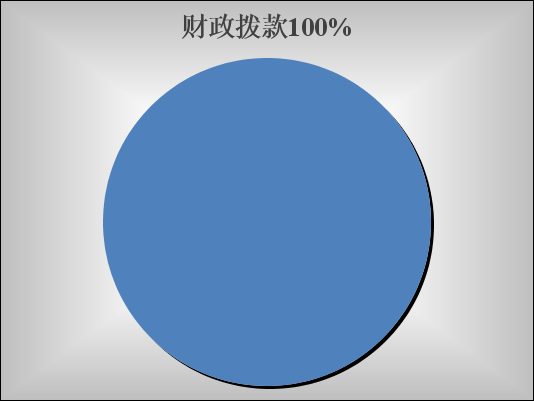 三、支出决算情况说明本部门2019年度本年支出合计6013.88万元，其中：基本支出818.64万元，占13.61%；项目支出5195.24万元，占86.39%；经营支出0万元，占0%。如图所示：图２：支出决算结构饼状图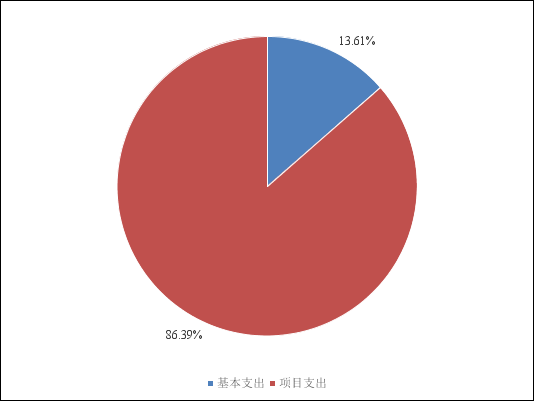 四、财政拨款收入支出决算总体情况说明（一）财政拨款收支与2018 年度决算对比情况本部门2019年度形成的财政拨款收支均为一般公共预算财政拨款，其中本年收入5887.82万元,比2018年度增加2314.78万元，增长64.48%，主要是人员增加，为保证本县安全交通，项目支出较多；本年支出6013.88万元，增加2510.07万元，增长71.64%，主要是人员增加，为保证本县安全交通，项目支出较多。图3：财政拨款收支情况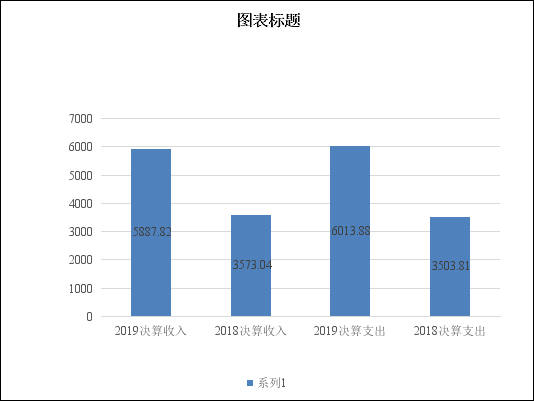 （二）财政拨款收支与年初预算数对比情况本部门2019年度一般公共预算财政拨款收入5887.82万元，完成年初预算的100%（如图4）,比年初预算增加1759.06万元，决算数大于预算数主要原因是人员增加，项目资金调整；本年支出6013.88万元，完成年初预算的100%,比年初预算增加1885.12万元，决算数大于预算数主要原因是主要是人员增加，项目资金调整。图4：财政拨款收支预决算对比情况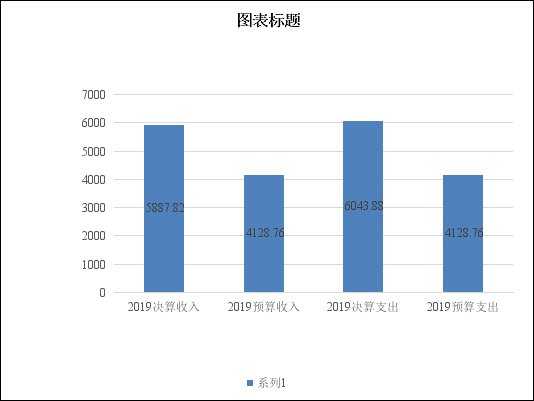 财政拨款支出决算结构情况。2019 年度财政拨款支出6013.88万元，主要用于以下方面：公共安全（类）支出5914.13万元，占98.34%，；社会保障和就业（类）支出77.42万元，占1.29%；卫生健康（类）支出20.05万元，占0.33%；住房保障（类）支出2.27万元，占 0.04%。图5：财政拨款支出决算结构（按功能分类）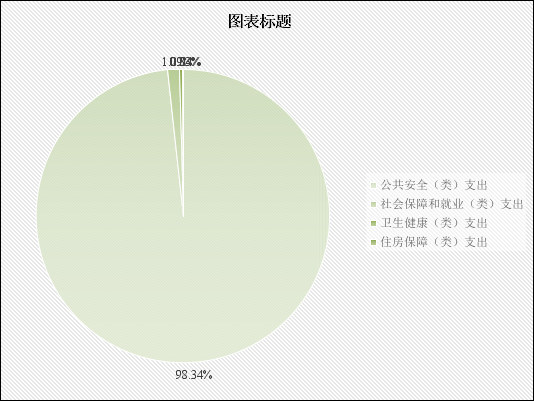 （四）一般公共预算基本支出决算情况说明2019 年度财政拨款基本支出818.64万元，其中：人员经费 717.09万元，主要包括基本工资、津贴补贴、奖金、伙食补助费、绩效工资、机关事业单位基本养老保险缴费、职业年金缴费、职工基本医疗保险缴费、公务员医疗补助缴费、住房公积金、医疗费、其他社会保障缴费、其他工资福利支出、离休费、退休费、抚恤金、生活补助、医疗费补助、奖励金、其他对个人和家庭的补助支出；公用经费 101.55万元，主要包括办公费、印刷费、咨询费、手续费、水费、电费、邮电费、取暖费、物业管理费、差旅费、因公出国（境）费用、维修（护）费、租赁费、会议费、培训费、公务接待费、专用材料费、劳务费、委托业务费、工会经费、福利费、公务用车运行维护费、其他交通费用、税金及附加费用、其他商品和服务支出、办公设备购置、专用设备购置、信息网络及软件购置更新、公务用车购置、其他资本性支出。五、一般公共预算“三公” 经费支出决算情况说明本部门2019年度“三公”经费支出共计44.50万元，完成预算的100%,与预算增加0万元，增长0%，主要是支出及时，与年初预算持平；较2018年度增加28.5万元，增长178.13%，主要是为保证公共交通安全购置巡逻执法车。具体情况如下：（一）因公出国（境）费支出0万元。本部门2019年度因公出国（境）团组0个、共0人/参加其他单位组织的因公出国（境）团组0个、共0人/无本单位组织的出国（境）团组。因公出国（境）费支出较预算增加0万元，增长0%，主要是未发生因公出国（境）费支出，与年初预算持平；较上年增加0万元，增长0%，主要是未发生因公出国（境）费支出，与2018年度决算支出持平。（二）公务用车购置及运行维护费支出44.5万元。本部门2019年度公务用车购置及运行维护费较预算减少0万元，降低0%，主要是支出及时，与年初预算支出持平；较上年增加28.5万元，增加178.13%,主要是为保证公共交通安全购置巡逻执法车。其中：公务用车购置费：本部门2019年度公务用车购置量4辆，发生“公务用车购置”经费支出40万元。公务用车购置费支出较预算增加0万元，增长0%，主要是支出及时，与年初预算支出持平；较上年增加28.5万元，增长247.83%,主要是为保证公共交通安全购置巡逻执法车。公务用车运行维护费支出4.5万元：本部门2019年度单位公务用车保有量35辆。公车运行维护费支出较预算增加0万元，增长0%，主要是支出及时，与年初预算持平；较上年增加0万元，增长0%，主要是支出及时，与2018年度决算支出持平。（三）公务接待费支出0万元。本部门2019年度公务接待共0批次、0人次。公务接待费支出较预算减少0万元，降低0%，主要是未发生公务接待费支出，与年初预算持平；较上年减少0万元，降低0%，主要是未发生公务接待费支出，与2018年度决算支出持平。六、预算绩效情况说明1. 预算绩效管理工作开展情况。根据预算绩效管理要求，本部门组织对2019年度一般公共预算项目支出全面开展绩效自评，其中，一级项目21个，二级项目0个，共涉及资金5887.82万元，占一般公共预算项目支出总额的100%。组织对2019年度0个政府性基金预算项目支出开展绩效自评，共涉及资金0万元，占政府性基金预算项目支出总额的0%。组织对“公路巡警业务经费”、“车管业务经费”等21个项目开展了部门评价，涉及一般公共预算支出5887.82万元，政府性基金预算支出0万元。其中，对“中源路与大童子路口交通信号灯、电子警察建设专项资金”“农村公路平交路口“千灯万带”示范工程专项资金”等项目分别由我单位内部自评开展绩效评价。从评价情况来看，整体支出情况良好。2.部门决算中项目绩效自评结果。本部门在今年部门决算公开中反映“中源路与大童子路口交通信号灯、电子警察建设专项资金”“农村公路平交路口“千灯万带”示范工程专项资金”等2个项目绩效自评结果。（1）中源路与大童子路口交通信号灯、电子警察建设专项资金项目自评综述：根据年初设定的绩效目标，中源路与大童子路口交通信号灯、电子警察建设专项资金项目绩效自评得分为100分（绩效自评表附后）。全年预算数为22.345万元，执行数为22.345万元，完成预算的100%。项目绩效目标完成情况：维护全省良好的道路交通秩序，缓解城市交通拥堵，提高道路通行能力。（2）农村公路平交路口“千灯万带”示范工程专项资金项目自评综述：根据年初设定的绩效目标，农村公路平交路口“千灯万带”示范工程专项资金项目绩效自评得分为100分（绩效自评表附后）。全年预算数为64万元，执行数为64万元，完成预算的100%。项目绩效目标完成情况：维护全省良好的道路交通秩序，缓解城市交通拥堵，提高道路通行能力。七、其他重要事项的说明（一）机关运行经费情况本部门2019年度机关运行经费支出101.55万元，与年初预算持平。比2018年度增加3.25万元，增长3.30%。主要原因是工作强度增加，日常执法力度加大。（二）政府采购情况本部门2019年度政府采购支出总额489万元，从采购类型来看，政府采购货物支出40 万元、政府采购工程支出349万元、政府采购服务支出 100万元。授予中小企业合同金489万元，占政府采购支出总额的100%，其中授予小微企业合同金额0万元，占政府采购支出总额的0%。（三）国有资产占用情况截至2019年12月31日，本部门共有车辆35辆，比上年增加4辆，主要是购置执法执勤用车。其中，副部（省）级及以上领导用车0辆，主要领导干部用车0辆，机要通信用车0辆，应急保障用车0辆，执法执勤用车35辆，特种专业技术用车0辆，离退休干部用车0辆，其他用车0辆；单位价值50万元以上通用设备0台（套），较上年增加0套，主要是没有新增设备，单位价值100万元以上专用设备0台（套），比上年增加0套，主要是没有新增设备。（四）其他需要说明的情况1.本部门2019年度结转资金30.50万元，结转资金为公路巡警业务经费项目资金。2.由于决算公开表格中金额数值应当保留两位小数，公开数据为四舍五入计算结果，个别数据合计项与分项之和存在小数点后差额，特此说明。（一）财政拨款收入：本年度从本级财政部门取得的财政拨款，包括一般公共预算财政拨款和政府性基金预算财政拨款。（二）事业收入：指事业单位开展专业业务活动及辅助活动所取得的收入。（三）其他收入：指除上述“财政拨款收入”“事业收入”“经营收入”等以外的收入。（四）用事业基金弥补收支差额：指事业单位在用当年的“财政拨款收入”“财政拨款结转和结余资金”“事业收入”“经营收入”“其他收入”不足以安排当年支出的情况下，使用以前年度积累的事业基金（事业单位当年收支相抵后按国家规定提取、用于弥补以后年度收支差额的基金）弥补本年度收支缺口的资金。（五）年初结转和结余：指以前年度尚未完成、结转到本年仍按原规定用途继续使用的资金，或项目已完成等产生的结余资金。（六）结余分配：指事业单位按照事业单位会计制度的规定从非财政补助结余中分配的事业基金和职工福利基金等。（七）年末结转和结余：指单位按有关规定结转到下年或以后年度继续使用的资金，或项目已完成等产生的结余资金。（八）基本支出：填列单位为保障机构正常运转、完成日常工作任务而发生的各项支出。（九）项目支出：填列单位为完成特定的行政工作任务或事业发展目标，在基本支出之外发生的各项支出（十）基本建设支出：填列由本级发展与改革部门集中安排的用于购置固定资产、战略性和应急性储备、土地和无形资产，以及购建基础设施、大型修缮所发生的一般公共预算财政拨款支出，不包括政府性基金、财政专户管理资金以及各类拼盘自筹资金等。（十一）其他资本性支出：填列由各级非发展与改革部门集中安排的用于购置固定资产、战备性和应急性储备、土地和无形资产，以及购建基础设施、大型修缮和财政支持企业更新改造所发生的支出。（十二）“三公”经费：指部门用财政拨款安排的因公出国（境）费、公务用车购置及运行费和公务接待费。其中，因公出国（境）费反映单位公务出国（境）的国际旅费、国外城市间交通费、住宿费、伙食费、培训费、公杂费等支出；公务用车购置及运行费反映单位公务用车购置支出（含车辆购置税、牌照费）及按规定保留的公务用车燃料费、维修费、过桥过路费、保险费、安全奖励费用等支出；公务接待费反映单位按规定开支的各类公务接待（含外宾接待）支出。（十三）其他交通费用：填列单位除公务用车运行维护费以外的其他交通费用。如公务交通补贴、租车费用、出租车费用，飞机、船舶等燃料费、维修费、保险费等。（十四）公务用车购置：填列单位公务用车车辆购置支出（含车辆购置税、牌照费）。（十五）其他交通工具购置：填列单位除公务用车外的其他各类交通工具（如船舶、飞机等）购置支出（含车辆购置税、牌照费）。（十六）机关运行经费：指为保障行政单位（包括参照公务员法管理的事业单位）运行用于购买货物和服务的各项资金，包括办公及印刷费、邮电费、差旅费、会议费、福利费、日常维修费、专用材料以及一般设备购置费、办公用房水电费、办公用房取暖费、办公用房物业管理费、公务用车运行维护费以及其他费用。（十七）经费形式:按照经费来源，可分为财政拨款、财政性资金基本保证、财政性资金定额或定项补助、财政性资金零补助四类。注：本表反映部门本年度“三公”经费支出预决算情况。其中：预算数为“三公”经费全年预算数，反映按规定程序调整后的预算数；决算数是包括当年一般公共预算财政拨款和以前年度结转资金安排的实际支出。											序号单位名称单位基本性质经费形式1大城县公安交通警察大队行政财政拨款项目支出绩效自评表项目支出绩效自评表项目支出绩效自评表项目支出绩效自评表项目支出绩效自评表项目支出绩效自评表项目支出绩效自评表项目支出绩效自评表项目支出绩效自评表项目支出绩效自评表项目支出绩效自评表项目支出绩效自评表项目支出绩效自评表项目支出绩效自评表项目支出绩效自评表（   2019 年度）（   2019 年度）（   2019 年度）（   2019 年度）（   2019 年度）（   2019 年度）（   2019 年度）（   2019 年度）（   2019 年度）（   2019 年度）（   2019 年度）（   2019 年度）（   2019 年度）（   2019 年度）（   2019 年度）（   2019 年度）项目名称项目名称项目名称中源路与大童子路口交通信号灯、电子警察建设专项资金中源路与大童子路口交通信号灯、电子警察建设专项资金中源路与大童子路口交通信号灯、电子警察建设专项资金中源路与大童子路口交通信号灯、电子警察建设专项资金中源路与大童子路口交通信号灯、电子警察建设专项资金中源路与大童子路口交通信号灯、电子警察建设专项资金中源路与大童子路口交通信号灯、电子警察建设专项资金中源路与大童子路口交通信号灯、电子警察建设专项资金中源路与大童子路口交通信号灯、电子警察建设专项资金中源路与大童子路口交通信号灯、电子警察建设专项资金中源路与大童子路口交通信号灯、电子警察建设专项资金中源路与大童子路口交通信号灯、电子警察建设专项资金中源路与大童子路口交通信号灯、电子警察建设专项资金主管部门主管部门主管部门大城县财政局大城县财政局大城县财政局大城县财政局大城县财政局实施单位实施单位大城县公安交通警察大队大城县公安交通警察大队大城县公安交通警察大队大城县公安交通警察大队大城县公安交通警察大队大城县公安交通警察大队项目资金
（万元）项目资金
（万元）项目资金
（万元）年初预算数全年预算数全年预算数全年执行数全年执行数分值分值执行率执行率得分得分项目资金
（万元）项目资金
（万元）项目资金
（万元）年度资金总额年度资金总额22.34522.34522.34522.34522.3451010100%100%1010项目资金
（万元）项目资金
（万元）项目资金
（万元）其中：当年财政拨款其中：当年财政拨款22.34522.34522.34522.34522.345————项目资金
（万元）项目资金
（万元）项目资金
（万元）      上年结转资金      上年结转资金————项目资金
（万元）项目资金
（万元）项目资金
（万元）  其他资金  其他资金————年度总体目标预期目标预期目标预期目标预期目标预期目标预期目标预期目标实际完成情况实际完成情况实际完成情况实际完成情况实际完成情况实际完成情况实际完成情况实际完成情况年度总体目标维护全省良好的道路交通秩序，缓解城市交通拥堵，提高道路通行能力。维护全省良好的道路交通秩序，缓解城市交通拥堵，提高道路通行能力。维护全省良好的道路交通秩序，缓解城市交通拥堵，提高道路通行能力。维护全省良好的道路交通秩序，缓解城市交通拥堵，提高道路通行能力。维护全省良好的道路交通秩序，缓解城市交通拥堵，提高道路通行能力。维护全省良好的道路交通秩序，缓解城市交通拥堵，提高道路通行能力。维护全省良好的道路交通秩序，缓解城市交通拥堵，提高道路通行能力。全年已完成全部支出全年已完成全部支出全年已完成全部支出全年已完成全部支出全年已完成全部支出全年已完成全部支出全年已完成全部支出全年已完成全部支出绩
效
指
标一级指标二级指标二级指标三级指标三级指标三级指标年度指标值实际完成值分值分值得分得分偏差原因分析及改进措施偏差原因分析及改进措施偏差原因分析及改进措施绩
效
指
标产出指标数量指标数量指标设备数量设备数量设备数量交通信号灯2套2套15151515绩
效
指
标产出指标质量指标质量指标实施正常实施正常实施正常100%100%10101010绩
效
指
标产出指标时效指标时效指标2019已经全部及时完成2019已经全部及时完成2019已经全部及时完成及时100%10101010绩
效
指
标产出指标成本指标成本指标成本控制在预算范围内成本控制在预算范围内成本控制在预算范围内≤22.345100%15151515绩
效
指
标效益指标经济效益指标经济效益指标减少交通事故发生率，节省社会资源减少交通事故发生率，节省社会资源减少交通事故发生率，节省社会资源显著显著10101010绩
效
指
标效益指标社会效益指标社会效益指标加强道路管理，维护交通秩序加强道路管理，维护交通秩序加强道路管理，维护交通秩序显著显著10101010绩
效
指
标效益指标生态效益指标生态效益指标打击违法犯罪，建造良好治安打击违法犯罪，建造良好治安打击违法犯罪，建造良好治安显著显著5555绩
效
指
标效益指标可持续影响指标可持续影响指标维护道路交通，打击违法犯罪，减少安全隐患维护道路交通，打击违法犯罪，减少安全隐患维护道路交通，打击违法犯罪，减少安全隐患长期性长期满足5555绩
效
指
标满意度指标服务对象满意度指标服务对象满意度指标人民群众和大队人员满意度人民群众和大队人员满意度人民群众和大队人员满意度≥95%满意10101010总分总分总分总分总分总分总分总分总分100100100100继续改善服务存在问题，提高业务水平继续改善服务存在问题，提高业务水平继续改善服务存在问题，提高业务水平项目支出绩效自评表项目支出绩效自评表项目支出绩效自评表项目支出绩效自评表项目支出绩效自评表项目支出绩效自评表项目支出绩效自评表项目支出绩效自评表项目支出绩效自评表项目支出绩效自评表项目支出绩效自评表项目支出绩效自评表项目支出绩效自评表项目支出绩效自评表项目支出绩效自评表（   2019 年度）（   2019 年度）（   2019 年度）（   2019 年度）（   2019 年度）（   2019 年度）（   2019 年度）（   2019 年度）（   2019 年度）（   2019 年度）（   2019 年度）（   2019 年度）（   2019 年度）（   2019 年度）（   2019 年度）（   2019 年度）项目名称项目名称项目名称农村公路平交路口“千灯万带”示范工程专项资金农村公路平交路口“千灯万带”示范工程专项资金农村公路平交路口“千灯万带”示范工程专项资金农村公路平交路口“千灯万带”示范工程专项资金农村公路平交路口“千灯万带”示范工程专项资金农村公路平交路口“千灯万带”示范工程专项资金农村公路平交路口“千灯万带”示范工程专项资金农村公路平交路口“千灯万带”示范工程专项资金农村公路平交路口“千灯万带”示范工程专项资金农村公路平交路口“千灯万带”示范工程专项资金农村公路平交路口“千灯万带”示范工程专项资金农村公路平交路口“千灯万带”示范工程专项资金农村公路平交路口“千灯万带”示范工程专项资金主管部门主管部门主管部门大城县财政局大城县财政局大城县财政局大城县财政局大城县财政局实施单位实施单位大城县公安交通警察大队大城县公安交通警察大队大城县公安交通警察大队大城县公安交通警察大队大城县公安交通警察大队大城县公安交通警察大队项目资金
（万元）项目资金
（万元）项目资金
（万元）年初预算数全年预算数全年预算数全年执行数全年执行数分值分值执行率执行率得分得分项目资金
（万元）项目资金
（万元）项目资金
（万元）年度资金总额年度资金总额64646464641010100%100%1010项目资金
（万元）项目资金
（万元）项目资金
（万元）其中：当年财政拨款其中：当年财政拨款6464646464————项目资金
（万元）项目资金
（万元）项目资金
（万元）      上年结转资金      上年结转资金————项目资金
（万元）项目资金
（万元）项目资金
（万元）  其他资金  其他资金————年度总体目标预期目标预期目标预期目标预期目标预期目标预期目标预期目标实际完成情况实际完成情况实际完成情况实际完成情况实际完成情况实际完成情况实际完成情况实际完成情况年度总体目标维护全省良好的道路交通秩序，缓解城市交通拥堵，提高道路通行能力。维护全省良好的道路交通秩序，缓解城市交通拥堵，提高道路通行能力。维护全省良好的道路交通秩序，缓解城市交通拥堵，提高道路通行能力。维护全省良好的道路交通秩序，缓解城市交通拥堵，提高道路通行能力。维护全省良好的道路交通秩序，缓解城市交通拥堵，提高道路通行能力。维护全省良好的道路交通秩序，缓解城市交通拥堵，提高道路通行能力。维护全省良好的道路交通秩序，缓解城市交通拥堵，提高道路通行能力。全年已完成全部支出全年已完成全部支出全年已完成全部支出全年已完成全部支出全年已完成全部支出全年已完成全部支出全年已完成全部支出全年已完成全部支出绩
效
指
标一级指标二级指标二级指标三级指标三级指标三级指标年度指标值实际完成值分值分值得分得分偏差原因分析及改进措施偏差原因分析及改进措施偏差原因分析及改进措施绩
效
指
标产出指标数量指标数量指标经费项目经费项目经费项目经费项目6项6项15151515绩
效
指
标产出指标质量指标质量指标实施正常实施正常实施正常100%100%10101010绩
效
指
标产出指标时效指标时效指标2019已经全部及时完成2019已经全部及时完成2019已经全部及时完成及时100%10101010绩
效
指
标产出指标成本指标成本指标成本控制在预算范围内成本控制在预算范围内成本控制在预算范围内≤64100%15151515绩
效
指
标效益指标经济效益指标经济效益指标减少交通事故发生率，节省社会资源减少交通事故发生率，节省社会资源减少交通事故发生率，节省社会资源显著显著10101010绩
效
指
标效益指标社会效益指标社会效益指标加强道路管理，维护交通秩序加强道路管理，维护交通秩序加强道路管理，维护交通秩序显著显著10101010绩
效
指
标效益指标生态效益指标生态效益指标打击违法犯罪，建造良好治安打击违法犯罪，建造良好治安打击违法犯罪，建造良好治安显著显著5555绩
效
指
标效益指标可持续影响指标可持续影响指标维护道路交通，打击违法犯罪，减少安全隐患维护道路交通，打击违法犯罪，减少安全隐患维护道路交通，打击违法犯罪，减少安全隐患长期性长期满足5555绩
效
指
标满意度指标服务对象满意度指标服务对象满意度指标人民群众和大队人员满意度人民群众和大队人员满意度人民群众和大队人员满意度≥95%满意10101010总分总分总分总分总分总分总分总分总分100100100100继续改善服务存在问题，提高业务水平继续改善服务存在问题，提高业务水平继续改善服务存在问题，提高业务水平收入支出决算总表收入支出决算总表收入支出决算总表收入支出决算总表收入支出决算总表收入支出决算总表公开01表公开01表公开01表部门：大城县公安交通警察大队（本级）部门：大城县公安交通警察大队（本级）金额单位：万元金额单位：万元金额单位：万元收入收入收入支出支出支出项目行次金额项目行次金额栏次1栏次2一、一般公共预算财政拨款收入15887.82　一、一般公共服务支出29二、政府性基金预算财政拨款收入2二、外交支出30三、上级补助收入3三、国防支出31四、事业收入4四、公共安全支出325914.13　五、经营收入5五、教育支出33六、附属单位上缴收入6六、科学技术支出34七、其他收入7七、文化旅游体育与传媒支出358八、社会保障和就业支出3677.42　9九、卫生健康支出3720.05　10十、节能环保支出3811十一、城乡社区支出3912十二、农林水支出4013十三、交通运输支出4114十四、资源勘探信息等支出4215十五、商业服务业等支出4316十六、金融支出4417十七、援助其他地区支出4518十八、自然资源海洋气象等支出4619十九、住房保障支出472.27　20二十、粮油物资储备支出4821二十一、灾害防治及应急管理支出4922二十二、其他支出5023二十四、债务付息支出51本年收入合计245887.82　本年支出合计526013.88　用事业基金弥补收支差额25结余分配53年初结转和结余26156.56　年末结转和结余5430.5　2755总计286044.38　总计566044.38　注：本表反映部门本年度的总收支和年末结转结余情况。注：本表反映部门本年度的总收支和年末结转结余情况。注：本表反映部门本年度的总收支和年末结转结余情况。注：本表反映部门本年度的总收支和年末结转结余情况。注：本表反映部门本年度的总收支和年末结转结余情况。注：本表反映部门本年度的总收支和年末结转结余情况。收入决算表收入决算表收入决算表收入决算表收入决算表收入决算表收入决算表收入决算表收入决算表收入决算表收入决算表收入决算表公开02表公开02表公开02表部门：廊坊市大城县公安交通警察大队（本级）部门：廊坊市大城县公安交通警察大队（本级）部门：廊坊市大城县公安交通警察大队（本级）部门：廊坊市大城县公安交通警察大队（本级）部门：廊坊市大城县公安交通警察大队（本级）部门：廊坊市大城县公安交通警察大队（本级）金额单位：万元金额单位：万元金额单位：万元金额单位：万元项目项目项目项目本年收入合计财政拨款收入上级补助收入事业收入经营收入经营收入附属单位上缴收入其他收入功能分类科目编码功能分类科目编码功能分类科目编码科目名称本年收入合计财政拨款收入上级补助收入事业收入经营收入经营收入附属单位上缴收入其他收入功能分类科目编码功能分类科目编码功能分类科目编码科目名称本年收入合计财政拨款收入上级补助收入事业收入经营收入经营收入附属单位上缴收入其他收入功能分类科目编码功能分类科目编码功能分类科目编码科目名称本年收入合计财政拨款收入上级补助收入事业收入经营收入经营收入附属单位上缴收入其他收入栏次栏次栏次栏次12345567合计合计合计合计5887.825887.82204204204公共安全支出5788.075788.07204022040220402公安5788.075788.07204020120402012040201行政运行711.33711.33204020220402022040202一般行政管理事务1792.041792.04204022020402202040220执法办案3053.503053.50204029920402992040299其他公安支出231.20231.20208208208社会保障和就业支出77.4277.42208052080520805行政事业单位离退休77.4277.42208050520805052080505机关事业单位基本养老保险缴费支出76.8176.81208050620805062080506机关事业单位职业年金缴费支出0.610.61210210210卫生健康支出20.0520.05210112101121011行政事业单位医疗20.0520.05210110121011012101101行政单位医疗20.0520.05221221221住房保障支出2.272.27221022210222102住房改革支出2.272.27221020122102012210201住房公积金2.272.27注：本表反映部门本年度取得的各项收入情况。注：本表反映部门本年度取得的各项收入情况。注：本表反映部门本年度取得的各项收入情况。注：本表反映部门本年度取得的各项收入情况。注：本表反映部门本年度取得的各项收入情况。注：本表反映部门本年度取得的各项收入情况。注：本表反映部门本年度取得的各项收入情况。注：本表反映部门本年度取得的各项收入情况。注：本表反映部门本年度取得的各项收入情况。注：本表反映部门本年度取得的各项收入情况。注：本表反映部门本年度取得的各项收入情况。注：本表反映部门本年度取得的各项收入情况。支出决算表支出决算表支出决算表支出决算表支出决算表支出决算表支出决算表支出决算表支出决算表支出决算表支出决算表支出决算表支出决算表公开03表公开03表部门：廊坊市大城县公安交通警察大队（本级）部门：廊坊市大城县公安交通警察大队（本级）部门：廊坊市大城县公安交通警察大队（本级）部门：廊坊市大城县公安交通警察大队（本级）部门：廊坊市大城县公安交通警察大队（本级）部门：廊坊市大城县公安交通警察大队（本级）部门：廊坊市大城县公安交通警察大队（本级）部门：廊坊市大城县公安交通警察大队（本级）部门：廊坊市大城县公安交通警察大队（本级）金额单位：万元金额单位：万元金额单位：万元项目项目项目项目项目本年支出合计本年支出合计基本支出项目支出上缴上级支出经营支出经营支出对附属单位补助支出功能分类科目编码功能分类科目编码功能分类科目编码科目名称科目名称本年支出合计本年支出合计基本支出项目支出上缴上级支出经营支出经营支出对附属单位补助支出功能分类科目编码功能分类科目编码功能分类科目编码科目名称科目名称本年支出合计本年支出合计基本支出项目支出上缴上级支出经营支出经营支出对附属单位补助支出功能分类科目编码功能分类科目编码功能分类科目编码科目名称科目名称本年支出合计本年支出合计基本支出项目支出上缴上级支出经营支出经营支出对附属单位补助支出栏次栏次栏次栏次栏次11234556合计合计合计合计合计6013.886013.8888.645195.24204204204公共安全支出公共安全支出5914.135914.13718.895195.24204022040220402公安公安5914.135914.13718.895195.24204020120402012040201行政运行行政运行718.89718.89718.89204020220402022040202一般行政管理事务一般行政管理事务1792.041792.041792.04204022020402202040220执法办案执法办案3172.003172.003172.00204029920402992040299其他公安支出其他公安支出231.20231.20231.20208208208社会保障和就业支出社会保障和就业支出77.4277.4277.42208052080520805行政事业单位离退休行政事业单位离退休77.4277.4277.42208050520805052080505机关事业单位基本养老保险缴费支出机关事业单位基本养老保险缴费支出76.8176.8176.81208050620805062080506机关事业单位职业年金缴费支出机关事业单位职业年金缴费支出0.610.610.61210210210卫生健康支出卫生健康支出20.0520.0520.05210112101121011行政事业单位医疗行政事业单位医疗20.0520.0520.05210110121011012101101行政单位医疗行政单位医疗20.0520.0520.05221221221住房保障支出住房保障支出2.272.272.27221022210222102住房改革支出住房改革支出2.272.272.27221020122102012210201住房公积金住房公积金2.272.272.27注：本表反映部门本年度各项支出情况。注：本表反映部门本年度各项支出情况。注：本表反映部门本年度各项支出情况。注：本表反映部门本年度各项支出情况。注：本表反映部门本年度各项支出情况。注：本表反映部门本年度各项支出情况。注：本表反映部门本年度各项支出情况。注：本表反映部门本年度各项支出情况。注：本表反映部门本年度各项支出情况。注：本表反映部门本年度各项支出情况。注：本表反映部门本年度各项支出情况。注：本表反映部门本年度各项支出情况。注：本表反映部门本年度各项支出情况。财政拨款收入支出决算总表财政拨款收入支出决算总表财政拨款收入支出决算总表财政拨款收入支出决算总表财政拨款收入支出决算总表财政拨款收入支出决算总表财政拨款收入支出决算总表财政拨款收入支出决算总表财政拨款收入支出决算总表财政拨款收入支出决算总表财政拨款收入支出决算总表财政拨款收入支出决算总表财政拨款收入支出决算总表公开04表公开04表公开04表部门：廊坊市大城县公安交通警察大队（本级）部门：廊坊市大城县公安交通警察大队（本级）部门：廊坊市大城县公安交通警察大队（本级）部门：廊坊市大城县公安交通警察大队（本级）部门：廊坊市大城县公安交通警察大队（本级）部门：廊坊市大城县公安交通警察大队（本级）部门：廊坊市大城县公安交通警察大队（本级）部门：廊坊市大城县公安交通警察大队（本级）部门：廊坊市大城县公安交通警察大队（本级）金额单位：万元金额单位：万元金额单位：万元收     入收     入收     入收     入收     入支     出支     出支     出支     出支     出支     出支     出支     出项目行次金额金额金额项目项目行次合计合计合计一般公共预算财政拨款政府性基金预算财政拨款项目行次金额金额金额项目项目行次合计合计合计一般公共预算财政拨款政府性基金预算财政拨款栏次111栏次栏次22234一、一般公共预算财政拨款15887.825887.825887.82一、一般公共服务支出一、一般公共服务支出30二、政府性基金预算财政拨款2二、外交支出二、外交支出313三、国防支出三、国防支出324四、公共安全支出四、公共安全支出335914.135914.135914.135914.135五、教育支出五、教育支出346六、科学技术支出六、科学技术支出357七、文化旅游体育与传媒支出七、文化旅游体育与传媒支出368八、社会保障和就业支出八、社会保障和就业支出3777.4277.4277.4277.429九、卫生健康支出九、卫生健康支出3820.0520.0520.0520.0510十、节能环保支出十、节能环保支出3911十一、城乡社区支出十一、城乡社区支出4012十二、农林水支出十二、农林水支出4113十三、交通运输支出十三、交通运输支出4214十四、资源勘探信息等支出十四、资源勘探信息等支出4315十五、商业服务业等支出十五、商业服务业等支出4416十六、金融支出十六、金融支出4517十七、援助其他地区支出十七、援助其他地区支出4618十八、自然资源海洋气象等支出十八、自然资源海洋气象等支出4719十九、住房保障支出十九、住房保障支出482.272.272.272.2720二十、粮油物资储备支出二十、粮油物资储备支出4921二十一、灾害防治及应急管理支出二十一、灾害防治及应急管理支出5022二十二、其他支出二十二、其他支出5123二十四、债务付息支出二十四、债务付息支出52本年收入合计245887.825887.825887.82本年支出合计本年支出合计536013.886013.886013.886013.88年初财政拨款结转和结余25156.56156.56156.56年末财政拨款结转和结余年末财政拨款结转和结余5430.5030.5030.5030.50一、一般公共预算财政拨款26156.56156.56156.5655二、政府性基金预算财政拨款27562857总计296044.386044.386044.38总计总计586044.386044.386044.386044.38注：本表反映部门本年度一般公共预算财政拨款和政府性基金预算财政拨款的总收支和年末结转结余情况。注：本表反映部门本年度一般公共预算财政拨款和政府性基金预算财政拨款的总收支和年末结转结余情况。注：本表反映部门本年度一般公共预算财政拨款和政府性基金预算财政拨款的总收支和年末结转结余情况。注：本表反映部门本年度一般公共预算财政拨款和政府性基金预算财政拨款的总收支和年末结转结余情况。注：本表反映部门本年度一般公共预算财政拨款和政府性基金预算财政拨款的总收支和年末结转结余情况。注：本表反映部门本年度一般公共预算财政拨款和政府性基金预算财政拨款的总收支和年末结转结余情况。注：本表反映部门本年度一般公共预算财政拨款和政府性基金预算财政拨款的总收支和年末结转结余情况。注：本表反映部门本年度一般公共预算财政拨款和政府性基金预算财政拨款的总收支和年末结转结余情况。注：本表反映部门本年度一般公共预算财政拨款和政府性基金预算财政拨款的总收支和年末结转结余情况。注：本表反映部门本年度一般公共预算财政拨款和政府性基金预算财政拨款的总收支和年末结转结余情况。注：本表反映部门本年度一般公共预算财政拨款和政府性基金预算财政拨款的总收支和年末结转结余情况。注：本表反映部门本年度一般公共预算财政拨款和政府性基金预算财政拨款的总收支和年末结转结余情况。注：本表反映部门本年度一般公共预算财政拨款和政府性基金预算财政拨款的总收支和年末结转结余情况。一般公共预算财政拨款支出决算表一般公共预算财政拨款支出决算表一般公共预算财政拨款支出决算表一般公共预算财政拨款支出决算表一般公共预算财政拨款支出决算表一般公共预算财政拨款支出决算表一般公共预算财政拨款支出决算表一般公共预算财政拨款支出决算表一般公共预算财政拨款支出决算表公开05表公开05表公开05表公开05表部门：廊坊市大城县公安交通警察大队（本级）                                           金额单位：万元部门：廊坊市大城县公安交通警察大队（本级）                                           金额单位：万元部门：廊坊市大城县公安交通警察大队（本级）                                           金额单位：万元部门：廊坊市大城县公安交通警察大队（本级）                                           金额单位：万元部门：廊坊市大城县公安交通警察大队（本级）                                           金额单位：万元部门：廊坊市大城县公安交通警察大队（本级）                                           金额单位：万元部门：廊坊市大城县公安交通警察大队（本级）                                           金额单位：万元部门：廊坊市大城县公安交通警察大队（本级）                                           金额单位：万元部门：廊坊市大城县公安交通警察大队（本级）                                           金额单位：万元项目项目项目项目项目项目本年支出本年支出本年支出功能分类科目编码功能分类科目编码功能分类科目编码科目名称科目名称科目名称小计基本支出项目支出功能分类科目编码功能分类科目编码功能分类科目编码科目名称科目名称科目名称小计基本支出项目支出功能分类科目编码功能分类科目编码功能分类科目编码科目名称科目名称科目名称小计基本支出项目支出栏次栏次栏次栏次栏次栏次123合计合计合计合计合计合计6013.88818.645195.24204204204公共安全支出公共安全支出公共安全支出5914.13718.895195.24204022040220402公安公安公安5914.13718.895195.24204020120402012040201行政运行行政运行行政运行718.89718.89204020220402022040202一般行政管理事务一般行政管理事务一般行政管理事务1792.041792.04204022020402202040220执法办案执法办案执法办案3172.003172.00204029920402992040299其他公安支出其他公安支出其他公安支出231.20231.20208208208社会保障和就业支出社会保障和就业支出社会保障和就业支出77.4277.42208052080520805行政事业单位离退休行政事业单位离退休行政事业单位离退休77.4277.42208050520805052080505机关事业单位基本养老保险缴费支出机关事业单位基本养老保险缴费支出机关事业单位基本养老保险缴费支出76.8176.81208050620805062080506机关事业单位职业年金缴费支出机关事业单位职业年金缴费支出机关事业单位职业年金缴费支出0.610.61210210210卫生健康支出卫生健康支出卫生健康支出20.0520.05210112101121011行政事业单位医疗行政事业单位医疗行政事业单位医疗20.0520.05210110121011012101101行政单位医疗行政单位医疗行政单位医疗20.0520.05221221221住房保障支出住房保障支出住房保障支出2.272.27221022210222102住房改革支出住房改革支出住房改革支出2.272.27221020122102012210201住房公积金住房公积金住房公积金2.272.27一般公共预算财政拨款基本支出决算表一般公共预算财政拨款基本支出决算表一般公共预算财政拨款基本支出决算表一般公共预算财政拨款基本支出决算表一般公共预算财政拨款基本支出决算表一般公共预算财政拨款基本支出决算表一般公共预算财政拨款基本支出决算表一般公共预算财政拨款基本支出决算表一般公共预算财政拨款基本支出决算表公开06表公开06表部门：廊坊市大城县公安交通警察大队（本级）部门：廊坊市大城县公安交通警察大队（本级）部门：廊坊市大城县公安交通警察大队（本级）部门：廊坊市大城县公安交通警察大队（本级）部门：廊坊市大城县公安交通警察大队（本级）金额单位：万元金额单位：万元人员经费人员经费人员经费公用经费公用经费公用经费公用经费公用经费公用经费科目编码科目名称决算数科目编码科目名称决算数科目编码科目名称决算数科目编码科目名称决算数科目编码科目名称决算数科目编码科目名称决算数301工资福利支出715.06302商品和服务支出101.55307债务利息及费用支出30101  基本工资221.3730201  办公费6.6530701  国内债务付息30102  津贴补贴322.4130202  印刷费30702  国外债务付息30103  奖金11.9130203  咨询费310资本性支出30106  伙食补助费30204  手续费31001  房屋建筑物购建30107  绩效工资14.5730205  水费5.0031002  办公设备购置30108  机关事业单位基本养老保险缴费77.8530206  电费10.0031003  专用设备购置30109  职业年金缴费30207  邮电费31005  基础设施建设30110  职工基本医疗保险缴费20.0530208  取暖费40.0031006  大型修缮30111  公务员医疗补助缴费30209  物业管理费31007  信息网络及软件购置更新30112  其他社会保障缴费1.3530211  差旅费31008  物资储备30113  住房公积金2.2730212  因公出国（境）费用31009  土地补偿30114  医疗费30213  维修（护）费4.0031010  安置补助30199  其他工资福利支出43.2830214  租赁费31011  地上附着物和青苗补偿303对个人和家庭的补助2.0330215  会议费31012  拆迁补偿30301  离休费30216  培训费31013  公务用车购置30302  退休费  公务接待费31019  其他交通工具购置30303  退职（役）费30218  专用材料费31021  文物和陈列品购置30304  抚恤金0.4530224  被装购置费31022  无形资产购置30305  生活补助1.5830225  专用燃料费31099  其他资本性支出30306  救济费30226  劳务费399其他支出30307  医疗费补助30227  委托业务费39906  赠与30308  助学金30228  工会经费4.1039907  国家赔偿费用支出30309  奖励金30229  福利费39908  对民间非营利组织和群众性自治组织补贴30310  个人农业生产补贴30231  公务用车运行维护费4.5039999  其他支出30399  其他对个人和家庭的补助30239  其他交通费用27.3030240  税金及附加费用30299  其他商品和服务支出人员经费合计人员经费合计717.09公用经费合计公用经费合计公用经费合计公用经费合计公用经费合计101.55一般公共预算财政拨款“三公”经费支出决算表一般公共预算财政拨款“三公”经费支出决算表一般公共预算财政拨款“三公”经费支出决算表一般公共预算财政拨款“三公”经费支出决算表一般公共预算财政拨款“三公”经费支出决算表一般公共预算财政拨款“三公”经费支出决算表公开07表部门：廊坊市大城县公安交通警察大队（本级）部门：廊坊市大城县公安交通警察大队（本级）部门：廊坊市大城县公安交通警察大队（本级）部门：廊坊市大城县公安交通警察大队（本级）金额单位：万元预算数预算数预算数预算数预算数预算数合计因公出国（境）费公务用车购置及运行费公务用车购置及运行费公务用车购置及运行费公务接待费合计因公出国（境）费小计公务用车购置费公务用车运行费公务接待费12345644.5044.5040.004.50决算数决算数决算数决算数决算数决算数合计因公出国（境）费公务用车购置及运行费公务用车购置及运行费公务用车购置及运行费公务接待费合计因公出国（境）费小计公务用车购置费公务用车运行费公务接待费78910111244.5044.5040.004.50政府性基金预算财政拨款收入支出决算表政府性基金预算财政拨款收入支出决算表政府性基金预算财政拨款收入支出决算表政府性基金预算财政拨款收入支出决算表政府性基金预算财政拨款收入支出决算表政府性基金预算财政拨款收入支出决算表政府性基金预算财政拨款收入支出决算表政府性基金预算财政拨款收入支出决算表政府性基金预算财政拨款收入支出决算表政府性基金预算财政拨款收入支出决算表公开08表公开08表部门：金额单位：万元金额单位：万元项目项目项目项目年初结转和结余本年收入本年支出本年支出本年支出年末结转和结余功能分类科目编码功能分类科目编码功能分类科目编码科目名称年初结转和结余本年收入小计基本支出项目支出年末结转和结余功能分类科目编码功能分类科目编码功能分类科目编码科目名称年初结转和结余本年收入小计基本支出项目支出年末结转和结余功能分类科目编码功能分类科目编码功能分类科目编码科目名称年初结转和结余本年收入小计基本支出项目支出年末结转和结余栏次栏次栏次栏次123456合计合计合计合计国有资本经营预算财政拨款支出决算表国有资本经营预算财政拨款支出决算表国有资本经营预算财政拨款支出决算表国有资本经营预算财政拨款支出决算表国有资本经营预算财政拨款支出决算表国有资本经营预算财政拨款支出决算表国有资本经营预算财政拨款支出决算表公开09表公开09表部门：金额单位：万元金额单位：万元科目科目科目科目本年支出本年支出本年支出功能分类科目编码功能分类科目编码功能分类科目编码科目名称小计基本支出项目支出栏次栏次栏次栏次123合计合计合计合计